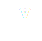 交通事故多発場所交通事故多発場所交通事故多発場所№路　線　名場　　　　所№路　線　名場　　　　所№路　線　名場　　　　所①国道17号線立石北信号交差点⑧(主)前橋長瀞線中島信号交差点付近⑮(主)藤岡大胡線関越側道付近交差点②国道17号線立石信号交差点⑨(主)前橋長瀞線セブンイレブン付近⑯(主)藤岡大胡線相生町信号交差点③国道254号線小林信号交差点⑩(主)前橋長瀞線藤岡北高校東信号交差点⑰(県)中島新町線関越側道付近交差点④国道254号線本郷信号交差点⑪(主)前橋長瀞線宿神田信号交差点⑱市　　道藤岡工業高校西交差点⑤国道254号線上大塚東信号交差点⑫(主)藤岡本庄線森信号交差点⑥国道254号線上大塚信号交差点⑬(主)藤岡本庄線四丁目交差点⑦国道254号線上大塚西信号交差点⑭(主)藤岡本庄線藤岡郵便局付近事故多発路線国道254号線主要地方道　前橋長瀞線主要地方道　藤岡本庄線主要地方道　寺尾藤岡線交通死亡事故現場交通死亡事故現場交通死亡事故現場交通死亡事故現場№日にち所在事故対象ⒶH26.11.25上大塚車両　対　歩行者ⒷH27.7.14岡之郷車両　対　歩行者ⒸH27.7.16藤　 岡車両　対　歩行者ⒹＨ27.11.30中栗須自転車　対　車両ⒺH29.3.2本動堂車両　対　自転車ⒻH29.8.2鮎　 川車両　対　車両ⒼH29.9.4浄法寺車両　対　人ⒽⒾⒿⓚⓁⓂⓃ　　　　　　Ⓞ ⓅⓆⓇⓈⓉⓊⓋ　ⓌⓍⓎ　　　　　　　　　H29.11.3Ｈ30.8.27Ｈ30.11.1H30.12.24R1.5.1R1.9.10Ｒ1.11.10Ｒ1.11.16Ｒ1.11.27Ｒ2.1.13R2.7.20R2.8.30R3.1.14R3.4.22R4.3.18R4.12.29R5.1.13R5.3.1矢  場鬼　石藤 　岡上大塚小 　林森中栗須西平井藤　 岡藤　 岡上大塚保  美下戸塚藤  岡中栗須鬼  石譲  原岡之郷　　車両　対　車両車両　対　車両原付車　対　車両原付車　対　車両原付者　対　車両車両　対　人車両　対　自転車車両単独車両単独車両　対　人自転車単独大型二輪単独自転車単独大型貨物単独普通乗用単独車両　対　人大型二輪　対　大型二輪自転車単独